Kreativ Origami: Složte si ptáčkahttps://www.youtube.com/watch?v=C23giz0mrJM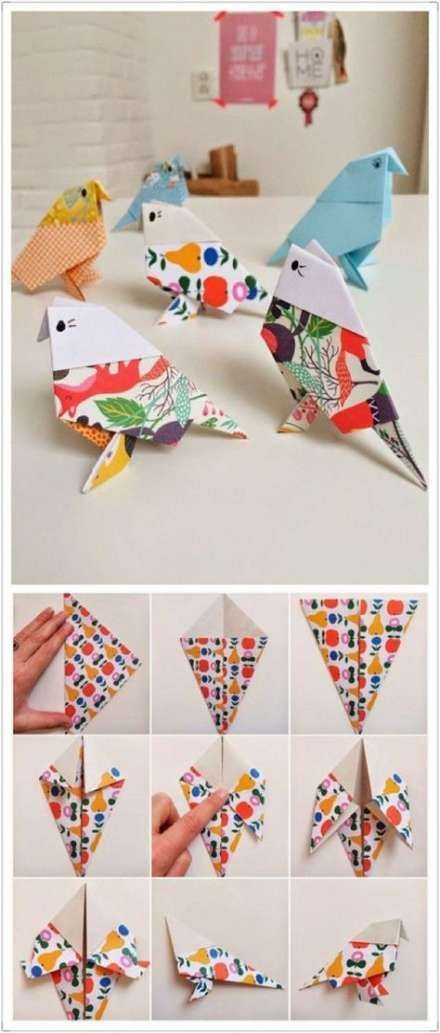 ОРИГАМИ ПТИЧКА | ГОЛУБЬ ИЗ БУМАГИ | ORIGAMI BIRDhttps://www.youtube.com/watch?v=bc0HXtS9as0&feature=emb_logo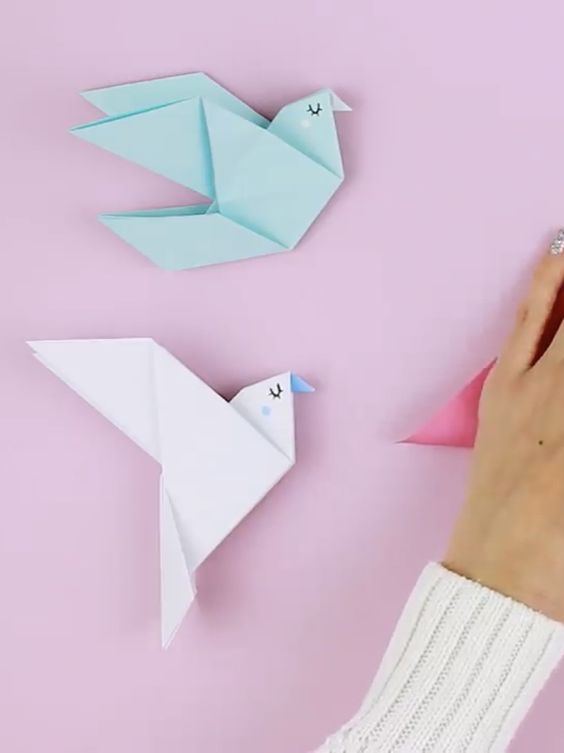 